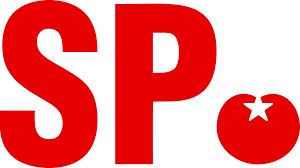 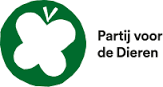 Via de raadsgriffierAan het College van B&W van GoudaArtikel 38 vragen SP Gouda en Partij voor de Dieren over kosten gemeente feest op 2 januari jl.Gouda, 14 januari 2016Naar aanleiding van het Gouds feestje op 2 januari jl. heeft de SP vragen gesteld over de kosten voor de gemeente Gouda van dit feest. Het antwoord luidt: € 4.075 is betaald uit het budget Innovatief Burgerschap. De SP en PvdD hebben de volgende aanvullende vragen voor het college:Waarom heeft het college dit geld betaald uit de post Innovatief Burgerschap?En niet uit de post Stadsmarketing binnen het programma Economie (want daar valt stadsmarketing immers onder)?Betekent dit dat er in 2016 ruim € 4.000 minder te besteden is uit de GoudApot? Zo ja, welke gevolgen heeft dat voor andere aanvragen uit de GoudApot? Is dit feest in de plaats gekomen van de nieuwjaarsreceptie van de gemeente? Zo nee, wanneer wordt die nieuwjaarsreceptie gehouden?Overweegt het college eenzelfde soort feest in het voorjaar te organiseren voor alle Gouwenaars, dus ook voor de minder valide en/of oudere Gouwenaars (in combinatie met bijvoorbeeld een podium met daarop muzikale talenten uit Gouda, een optreden van de Pionier etc.)?Naar aanleiding van de Goudse Post 13 januari 2016 M. Peters: klopt het dat er ballonnen zijn opgelaten? Zo ja, waarom heeft het college niet gehandhaafd op het ballonnenverbod?De SP en PvdD zien de antwoorden met belangstelling tegemoet.Lenny Roelofs, fractievoorzitter SP GoudaCorina Kerkmans, fractievoorzitter Partij voor de Dieren